Verwaltungs- und RechtsausschussZweiundsiebzigste Tagung
Genf, 26. und 27. Oktober 2015ERGÄNZUNG ZU:
ERNTEGUTvom Verbandsbüro erstelltes Dokument

Haftungsausschluß: Dieses Dokument gibt nicht die Grundsätze oder eine Anleitung der UPOV wieder	Die Anlagen zu diesem Dokument geben das Referat von Argentinien und die neueste Version der Referate der Europäischen Union und der Russischen Föderation im Zusammenhang mit Erntegut wieder (nur in Englisch).	Der CAJ wird ersucht, die Referate von Argentinien, der Europäischen Union und der Russischen Föderation im Zusammenhang mit Erntegut, zur Kenntnis zu nehmen, wie in den Anlagen zu diesem Dokument wiedergegeben.[Anlagen folgen]CAJ/72/4 Add. Corr.ANLAGE IREFERAT VON ARGENTINIEN[siehe pdf-Dokument][Anlage II folgt]CAJ/72/4 Add. Corr.ANLAGE IIREFERAT VON DER EUROPÄISCHEN UNION [siehe pdf-Dokument][Anlage III folgt]CAJ/72/4 Add. Corr.ANLAGE IIIREFERAT VON DER RUSSISCHEN FÖDERATION[siehe pdf Dokument][Ende der Anlage III und des Dokuments]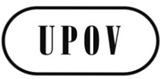 GCAJ/72/4 Add. Corr.ORIGINAL: englischDATUM: 29. Oktober 2015INTERNATIONALER VERBAND ZUM SCHUTZ VON PFLANZENZÜCHTUNGENINTERNATIONALER VERBAND ZUM SCHUTZ VON PFLANZENZÜCHTUNGENINTERNATIONALER VERBAND ZUM SCHUTZ VON PFLANZENZÜCHTUNGENGenfGenfGenf